T.C.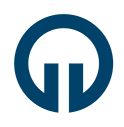 KARADENİZ TEKNİK ÜNİVERSİTESİSAĞLIK BİLİMLERİ ENSTİTÜSÜ MÜDÜRLÜĞÜSİYAH KAPAKLI TEZİN ENSTİTÜYE TESLİM FORMU(Tez Savunma Sınav Jüri Komisyonu Tarafından İmzalı)T.C.KARADENİZ TEKNİK ÜNİVERSİTESİSAĞLIK BİLİMLERİ ENSTİTÜSÜ MÜDÜRLÜĞÜSİYAH KAPAKLI TEZİN ENSTİTÜYE TESLİM FORMU(Tez Savunma Sınav Jüri Komisyonu Tarafından İmzalı)T.C.KARADENİZ TEKNİK ÜNİVERSİTESİSAĞLIK BİLİMLERİ ENSTİTÜSÜ MÜDÜRLÜĞÜSİYAH KAPAKLI TEZİN ENSTİTÜYE TESLİM FORMU(Tez Savunma Sınav Jüri Komisyonu Tarafından İmzalı)Öğrencinin;Öğrencinin;Öğrencinin;Adı, Soyadı:Numarası:Anabilim Dalı:Programı:  Yüksek Lisans    DoktoraDanışmanı:Tezin Adı:      ANABİLİM DALI BAŞKANLIĞINAYüksek Lisans  Doktora  tez danışmanlığını yürüttüğüm; adı, soyadı ve programı yukarıda belirtilmiş olan öğrencinin KTÜ Sağlık Bilimleri Enstitüsü Tez Hazırlama ve Yazım Kılavuzu’na uygun olarak hazırlanmış ve Tez Savunma Sınav Jüri Komisyonu tarafından imzalanmış tezi ile Enstitü tarafından mezuniyetinin tescili için gerekli belgeler ekte sunulmuştur. Bilgilerinize ve gereğini saygılarımla arz ederim.    /    /     	(Danışman Adı, Soyadı / İmza)      ANABİLİM DALI BAŞKANLIĞINAYüksek Lisans  Doktora  tez danışmanlığını yürüttüğüm; adı, soyadı ve programı yukarıda belirtilmiş olan öğrencinin KTÜ Sağlık Bilimleri Enstitüsü Tez Hazırlama ve Yazım Kılavuzu’na uygun olarak hazırlanmış ve Tez Savunma Sınav Jüri Komisyonu tarafından imzalanmış tezi ile Enstitü tarafından mezuniyetinin tescili için gerekli belgeler ekte sunulmuştur. Bilgilerinize ve gereğini saygılarımla arz ederim.    /    /     	(Danışman Adı, Soyadı / İmza)      ANABİLİM DALI BAŞKANLIĞINAYüksek Lisans  Doktora  tez danışmanlığını yürüttüğüm; adı, soyadı ve programı yukarıda belirtilmiş olan öğrencinin KTÜ Sağlık Bilimleri Enstitüsü Tez Hazırlama ve Yazım Kılavuzu’na uygun olarak hazırlanmış ve Tez Savunma Sınav Jüri Komisyonu tarafından imzalanmış tezi ile Enstitü tarafından mezuniyetinin tescili için gerekli belgeler ekte sunulmuştur. Bilgilerinize ve gereğini saygılarımla arz ederim.    /    /     	(Danışman Adı, Soyadı / İmza)Sayı:     	           /    /     SAĞLIK BİLİMLERİ ENSTİTÜSÜ MÜDÜRLÜĞÜNEYukarıda bilgileri verilen öğrenciye ait Tez Savunma Sınav Jürisi tarafından onaylanmış siyah kapaklı olarak ciltlenmiş    adet Yüksek Lisans  Doktora  tezi ile ekleri ekte sunulmuştur.Bilgilerinize ve gereğini saygılarımla arz ederim.Anabilim Dalı Başkanı(Ünvanı, Adı Soyadı / İmza)   Ek 1. Siyah Kapaklı Tezi Danışmana Teslim Formu ve ekleriEk 2. T_E/4a1 nolu Tez Çalışması Orjinallik Beyan Formu ve ekleri* Bu form KTÜ Lisansüstü Eğitim-Öğretim Yönetmeliği’nin 10. ve 23. Maddelerine göre düzenlenmiştir. Ayrıntılar ve yapılacak işlemlerle ilgili bilgi için Lisansüstü Eğitim-Öğretim Yönetmeliği’ne Enstitünün web sayfasından (http://sabe.ktu.edu.tr) ulaşılabilir.Sayı:     	           /    /     SAĞLIK BİLİMLERİ ENSTİTÜSÜ MÜDÜRLÜĞÜNEYukarıda bilgileri verilen öğrenciye ait Tez Savunma Sınav Jürisi tarafından onaylanmış siyah kapaklı olarak ciltlenmiş    adet Yüksek Lisans  Doktora  tezi ile ekleri ekte sunulmuştur.Bilgilerinize ve gereğini saygılarımla arz ederim.Anabilim Dalı Başkanı(Ünvanı, Adı Soyadı / İmza)   Ek 1. Siyah Kapaklı Tezi Danışmana Teslim Formu ve ekleriEk 2. T_E/4a1 nolu Tez Çalışması Orjinallik Beyan Formu ve ekleri* Bu form KTÜ Lisansüstü Eğitim-Öğretim Yönetmeliği’nin 10. ve 23. Maddelerine göre düzenlenmiştir. Ayrıntılar ve yapılacak işlemlerle ilgili bilgi için Lisansüstü Eğitim-Öğretim Yönetmeliği’ne Enstitünün web sayfasından (http://sabe.ktu.edu.tr) ulaşılabilir.Sayı:     	           /    /     SAĞLIK BİLİMLERİ ENSTİTÜSÜ MÜDÜRLÜĞÜNEYukarıda bilgileri verilen öğrenciye ait Tez Savunma Sınav Jürisi tarafından onaylanmış siyah kapaklı olarak ciltlenmiş    adet Yüksek Lisans  Doktora  tezi ile ekleri ekte sunulmuştur.Bilgilerinize ve gereğini saygılarımla arz ederim.Anabilim Dalı Başkanı(Ünvanı, Adı Soyadı / İmza)   Ek 1. Siyah Kapaklı Tezi Danışmana Teslim Formu ve ekleriEk 2. T_E/4a1 nolu Tez Çalışması Orjinallik Beyan Formu ve ekleri* Bu form KTÜ Lisansüstü Eğitim-Öğretim Yönetmeliği’nin 10. ve 23. Maddelerine göre düzenlenmiştir. Ayrıntılar ve yapılacak işlemlerle ilgili bilgi için Lisansüstü Eğitim-Öğretim Yönetmeliği’ne Enstitünün web sayfasından (http://sabe.ktu.edu.tr) ulaşılabilir.